Mayor – Paul Colvin Jr.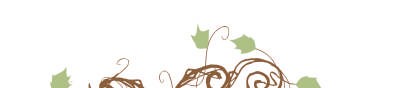 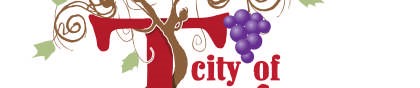 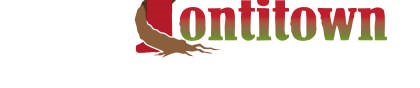 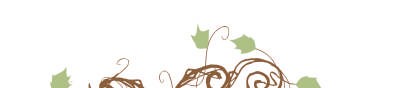 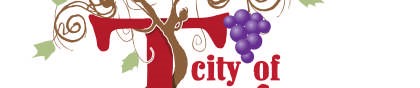 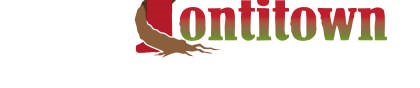 City Clerk – Alicia CollinsCity Attorney – Slinkard LawFirmCity Engineer - Terry Carpenter Ward 1 Position 1– Joseph EdgmonWard 1 Position 2– Henry PiazzaWard 2 Position 1—Arthur PenzoWard 2 Position 2—Larry ArdmeagniWard 3 Position 1—Rhonda DoudnaWard 3 Position 2—Tommy Granata  City Council      May 5, 2015AgendaThe Tontitown City Council is scheduled for Tuesday, May 5, 2015 at 7:00 p.m. at the Tontitown City Hall, located at 235 East Henri De Tonti Boulevard, Tontitown, Arkansas.Meeting Call to OrderRoll CallPledge of AllegianceApproval of AgendaApproval of City Council Minutes from April 7, 2015 Comments from Citizens Old Business:Vote on changing sites in Resolution 2006-05-131 Providing for Publication or Posting of Bylaws and   Ordinances--ColvinVote on Resolution for Security System Contract—ColvinReview of Approved Barrows & Mussino Planning Projects—James Clark8.     New Business:	a)		Presentation by Becky Stewart with the Washington Co. Ambulance Authority regarding ambulance     service—Colvin		b)     Vote on pay Increase for Police Clerk—Colvin		c)		Resolution to Assign the Treasurer Duties to a City Employee—Colvin		d)		Presentation from State Representative Robin Lundstrum on House Bill 1210—Edgmon		e)		Approval for a Waiver of Fees for a City-wide Garage Sale for 2 days on May 22nd & 23rd—Colvin		f)		Contracting for the Updating of the City GIS System—Colvin/Clark 9.      Comments from Alderman10.    Comments from Mayor11.    Comments from City Attorney12.    Adjournment1|Page